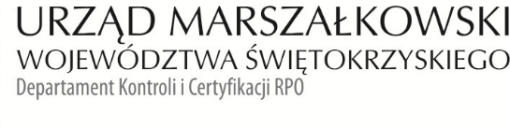     KC-I.432.223.2.2021                                                                                     Kielce, dn. 17.01.2022 r. GMINA OPATOWIECRynek 3, 28-520 OpatowiecDotyczy projektu: RPSW.06.05.00-26-0012/17INFORMACJA POKONTROLNA NR KC-I.432.223.2.2021/ASE-5 z kontroli realizacji projektu nr RPSW.06.05.00-26-0012/17 pn. „Rewitalizacja Opatowca szansą na rozwój miejscowości o tysiącletniej tradycji i historii”, realizowanego w ramach Działania 6.5 „Rewitalizacja obszarów miejskich i wiejskich”, 6 Osi priorytetowej „Rozwój miast” Regionalnego Programu Operacyjnego Województwa Świętokrzyskiego na lata 2014 - 2020, polegającej 
na weryfikacji dokumentów w zakresie prawidłowości przeprowadzenia właściwych procedur dotyczących udzielania zamówień publicznych, przeprowadzonej na dokumentach w siedzibie Instytucji Zarządzającej Regionalnym Programem Operacyjnym Województwa Świętokrzyskiego 
na lata 2014 – 2020 w dniach od 06.12.2021-10.12.2021 roku oraz na dokumentacji przekazanej przez Beneficjenta do dnia 28.12.2021 r.I. INFORMACJE OGÓLNE:1.	Nazwa i adres badanego Beneficjenta:Gmina OpatowiecRynek 3, 28-520 Opatowiec2.	Status prawny Beneficjenta:	Wspólnoty samorządowe II. PODSTAWA PRAWNA KONTROLI:Niniejszą kontrolę przeprowadzono na podstawie art. 23 ust. 1 w związku z art. 22 ust. 4 ustawy 
z dnia 11 lipca 2014 r. o zasadach realizacji programów w zakresie polityki spójności finansowanych w perspektywie finansowej 2014-2020 (tj. Dz.U. z 2020 r., poz. 818).III. OBSZAR I CEL KONTROLI:1. 	Cel kontroli stanowi weryfikacja dokumentów w zakresie prawidłowości przeprowadzenia przez Beneficjenta właściwych procedur dotyczących udzielania zamówień publicznych w ramach realizacji projektu nr RPSW.06.05.00-26-0012/17.2.	Weryfikacja obejmuje dokumenty dotyczące udzielania zamówień publicznych związanych 
z wydatkami przedstawionymi przez Beneficjenta we wniosku o płatność nr RPSW.06.05.00-26-0012/17-029-03.3.	Kontrola przeprowadzona została przez Zespół Kontrolny złożony z pracowników Departamentu Kontroli i Certyfikacji RPO Urzędu Marszałkowskiego Województwa Świętokrzyskiego z siedzibą w Kielcach, w składzie:- Pani Aneta Serweta - Główny Specjalista (kierownik Zespołu Kontrolnego),- Pan Małgorzata Walczak - Główny Specjalista (członek Zespołu Kontrolnego).IV. USTALENIA SZCZEGÓŁOWE:W wyniku dokonanej w dniach od 06 grudnia do 28 grudnia 2021 roku weryfikacji dokumentów dotyczących zamówień udzielonych w ramach projektu nr RPSW.06.05.00-26-0012/17, przesłanego do Instytucji Zarządzającej Regionalnym Programem Operacyjnym Województwa Świętokrzyskiego na lata 2014 – 2020 przez Beneficjenta za pośrednictwem Centralnego systemu teleinformatycznego SL2014 Zespół Kontrolny ustalił, co następuje:Beneficjent w trybie określonym w art. 39 ustawy Pzp, przeprowadził jedno postępowanie 
o udzielenie zamówienia publicznego, oznaczone numerem sprawy 271.27.2.2020, które zostało opublikowane w Biuletynie Zamówień Publicznych pod numerem 605423-N-2020 
w dniu 03.11.2020 r. i dotyczyło wyboru wykonawcy realizacji robót budowlanych związanych z „Rewitalizacją miejscowości Opatowiec, zagospodarowanie terenu zabytkowego cmentarza z I wojny światowej oraz wykonanie monitoringu w Szkole Podstawowej 
w Opatowcu”. Zamówienie to zostało podzielone na 4 części: Zadanie 1 – „Nadanie nowych funkcji działce nr 70 – utworzenie placu zabaw oraz siłowni zewnętrznej”,Zadanie 2 – „Poprawa funkcjonalności działki nr 70 w Opatowcu poprzez utworzenie miejsc parkingowych wraz z utwardzeniem drogi wjazdowej”,Zadanie 3 – „Zagospodarowanie terenu zabytkowego cmentarza z I Wojny Światowej”,Zadanie 4 – „Wykonanie instalacji monitoringu w Szkole Podstawowej 
w Opatowcu”.Efektem rozstrzygnięcia postępowania było podpisanie:w dniu 14.01.2021 r. umowy nr 1/2021 pomiędzy Zamawiającym a firmą Usługi Remontowo-Budowlane Krzysztof Parlak Sępichów 88a, 28-136 Nowy Korczyn 
na realizację zadania 1 - „Nadanie nowych funkcji działce nr 70 – utworzenie placu zabaw oraz siłowni zewnętrznej”, Wartość wynagrodzenia 185 000,00 zł brutto. Termin realizacji przedmiotu umowy określono do dnia 30.04.2021 r. Potwierdzeniem terminowej realizacji przedmiotu zamówienia jest protokół odbioru końcowego robót 
z dnia 24.05.2021 r. w dniu 14.01.2021 r. umowy nr 2/2021 pomiędzy Zamawiającym a firmą Usługi Koparko-Ładowarką Transport Drogowy Marcin Piotrowski Badrzychowice 71, 28-136 Nowy Korczyn na realizację zadania 2 - „Poprawa funkcjonalności działki nr 70 
w Opatowcu poprzez utworzenie miejsc parkingowych wraz z utwardzeniem drogi wjazdowej”. Wartość wynagrodzenia 222 498,39 zł brutto. Termin realizacji przedmiotu zamówienia określono do dnia 30.04.2021 r. Potwierdzeniem terminowej realizacji przedmiotu zamówienia jest protokół odbioru końcowego robót z dnia 24.05.2021 r.Dla zadania nr 3 nie złożono żadnej oferty – postępowanie unieważniono zgodnie z zapisami art. 93 ust. 1 pkt. 1 ustawy pzp.Dla zadania nr 4 – wykonawca nie wyraził zgody na przedłużenie terminu związania ofertą 
z jednoczesnym przedłużeniem okresu ważności wadium wobec czego Zamawiający odrzucił ofertę na podstawie art. 89 ust. 1 pkt. 7a ustawy pzp a następnie postępowanie unieważniono zgodnie z zapisami art. 93 ust. 1 pkt. 1 ustawy pzp.Ponadto stwierdzono, że w dniu 06.04.2021 r. została zawarta umowa nr 16A/2021 pomiędzy Zamawiającym a firmą Usługi Koparko-Ładowarką Transport Drogowy Marcin Piotrowski Badrzychowice 71, 28-136 Nowy Korczyn na roboty dodatkowe dotyczące zadania 2 - „Poprawa funkcjonalności działki nr 70 w Opatowcu poprzez utworzenie miejsc parkingowych wraz z utwardzeniem drogi wjazdowej”. Wartość wynagrodzenia 34 916,26 zł brutto. Potwierdzeniem terminowej realizacji przedmiotu zamówienia jest protokół odbioru robót dodatkowych z dnia 24.05.2021 r.Zespół Kontrolny stwierdził, że Beneficjent naruszył § 12 ust. 7 umowy o dofinansowanie projektu poprzez nie zamieszczenie w module zamówienia publiczne SL 2014 pełnej dokumentacji z przeprowadzonego postępowania o udzielenie zamówienia publicznego.Postępowanie zostało zweryfikowane przy wykorzystaniu listy sprawdzającej stanowiącej dowód nr 1 do Informacji Pokontrolnej. V. REKOMENDACJE I ZALECENIA POKONTROLNE:Ustalenie o średnim stopniu istotności:W trakcie weryfikacji dokumentacji dotyczącej postepowania stwierdzono naruszenie § 12 ust. 7 umowy o dofinansowane projektu poprzez nie zamieszczenie w module zamówienia publiczne SL 2014 pełnej dokumentacji z przeprowadzonego postępowania o udzielenie zamówienia publicznego.W związku z powyższym IZ RPOWŚ na lata 2014 – 2020 zaleca na przyszłość zamieszczanie pełnej dokumentacji przetargowej w w/w module zgodnie z terminami wskazanymi w umowie 
o dofinansowanie.Niniejsza Informacja Pokontrolna zawiera 4 strony oraz 1 dowód, który dostępny 
jest do wglądu w siedzibie Departamentu Kontroli i Certyfikacji RPO, ul. Witosa 86, 25 – 561 Kielce.Dokument sporządzono w dwóch jednobrzmiących egzemplarzach, z których jeden zostaje przekazany Beneficjentowi. Drugi egzemplarz oznaczony terminem „do zwrotu” należy odesłać 
na podany powyżej adres w terminie 14 dni od dnia otrzymania Informacji Pokontrolnej.Jednocześnie informuje się, iż w ciągu 14 dni od dnia otrzymania Informacji Pokontrolnej Beneficjent może zgłaszać do Instytucji Zarządzającej pisemne zastrzeżenia, co do ustaleń w niej zawartych.Zastrzeżenia przekazane po upływie wyznaczonego terminu nie będą uwzględnione.Kierownik Jednostki Kontrolowanej może odmówić podpisania Informacji Pokontrolnej informując na piśmie Instytucję Zarządzającą o przyczynach takiej decyzji.Ponadto, Beneficjent w terminach wskazanych w rekomendacjach i zaleceniach pokontrolnych zobowiązany jest do przekazania pisemnej informacji o sposobie wykonania zaleceń pokontrolnych lub wykorzystania rekomendacji, a także o podjętych działaniach lub przyczynach ich zaniechania, a w przypadku uzupełniania dokumentacji dostarczenia jej we wskazanych sposobie 
i formie.Kontrolujący:      IMIĘ I NAZWISKO: Aneta Serweta                           ………………………………….IMIĘ I NAZWISKO: Małgorzata Walczak                 ………………………………….        Kontrolowany/a:                                                                                                     .…………………………………